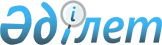 О передаче специальных транспортных средств из республиканской собственности в коммунальную собственностьПостановление Правительства Республики Казахстан от 1 октября 2007 года N 865

      В соответствии с  постановлением  Правительства Республики Казахстан от 22 января 2003 года N 81 "Об утверждении Правил передачи государственного имущества из одного вида государственной собственности в другой" Правительство Республики Казахстан  ПОСТАНОВЛЯЕТ: 

      1. Передать из республиканской собственности в коммунальную собственность областей и города Алматы, специальные транспортные средства для департаментов внутренних дел, согласно приложению к настоящему постановлению. 

      2. Комитету государственного имущества и приватизации Министерства финансов Республики Казахстан совместно с Министерством внутренних дел Республики Казахстан и акиматами областей и города Алматы, в установленном законодательством порядке, осуществить необходимые организационные мероприятия по приему-передаче специальных транспортных средств, указанных в приложении к настоящему постановлению. 

      3. Настоящее постановление вводится в действие со дня подписания.        Премьер-Министр 

    Республики Казахстан Приложение          

к постановлению Правительства 

Республики Казахстан      

от 1 октября 2007 года N 865  

                            Перечень 

       специальных транспортных средств, передаваемых в 

        коммунальную собственность областей и города 

          Алматы для департаментов внутренних дел 
					© 2012. РГП на ПХВ «Институт законодательства и правовой информации Республики Казахстан» Министерства юстиции Республики Казахстан
				N 

п/п Наименование 

транспорт- 

ного 

средства Год 

вы- 

пус- 

ка Номер 

кузова 

(шасси) Номер 

дви- 

гателя Цвет Балан- 

совая 

стои- 

мость 

(тенге) Наименова- 

ние 

подразде- 

ления, 

на баланс 

которого 

передаются 

автомобили Наимено- 

вание 

области, 

города 1 2 3 4 5 6 7 8 9 1 Автомобиль 

КАМАЗ-43253 2005 XTC43253 

R52247820 2301333 Синий 64000000 Департамент 

внутренних 

дел города 

Алматы  г. Алматы 2 Автомобиль 

КАМАЗ-43253 2005 XTC43253 

R52247812 2301206 Синий 64000000 Департамент 

внутренних 

дел города 

Алматы  г. Алматы 3 Мобильный 

взрыво- 

технический 

комплекс 

на базе 

автомобиля 

Мерседес- 

Бенц-818 2006 WDB670353 

1N119259 9049640 

0483887 Белый 158209390 Департамент 

внутренних 

дел города 

Алматы  г. Алматы 4 Автомобиль 

КАМАЗ-43253 2005 XTC43253 

R52247811 2301319 Синий 64000000 Департамент 

внутренних 

дел 

Акмолинской 

области Акмолинская 

область 5 Автомобиль 

КАМАЗ-43253 2005 XTC43253 

R52247818 2301311 Синий 64000000 Департамент 

внутренних 

дел 

Актюбинской 

области Актюбинская 

область 6 Автомобиль 

КАМАЗ-43253 2005 XTC43253 

R52249552 2303869 Синий 64000000 Департамент 

внутренних 

дел 

Алматинской 

области Алматинская 

область 7 Автомобиль 

КАМАЗ-43253 2005 XTC43253 

R52247809 2301328 Синий 64000000 Департамент 

внутренних 

дел Атыраус- 

кой области Атырауская 

область 8 Автомобиль 

КАМАЗ-43253 2005 XTC43253 

R52249651 2304101 Синий 64000000 Департамент 

внутренних 

дел 

Восточно- 

Казахстанс- 

кой области Восточно- 

Казахстанс- 

кая область 9 Автомобиль 

КАМАЗ-43253 2005 XTC43253 

R52249414 2303885 Синий 64000000 Департамент 

внутренних 

дел Жамбылс- 

кой области Жамбылская 

область 10 Автомобиль 

КАМАЗ-43253 2005 XTC43253 

R52247819 2301325 Синий 64000000 Департамент 

внутренних 

дел Западно- 

Казахстанс- 

кой области Западно- 

Казахстанс- 

кая область 11 Автомобиль 

КАМАЗ-43253 2005 XTC43253 

R52247808 2301329 Синий 64000000 Департамент 

внутренних 

дел Караган- 

динской 

области Караган- 

динская 

область 12 Автомобиль 

КАМАЗ-43253 2005 XTC43253 

R52249427 2303866 Синий 64000000 Департамент 

внутренних 

дел Кызылор- 

динской 

области Кызылор- 

динская 

область 13 Автомобиль 

КАМАЗ-43253 2005 XTC43253 

R52249415 2303883 Синий 64000000 Департамент 

внутренних 

дел Коста- 

найской 

области Костанайс- 

кая область 14 Автомобиль 

КАМАЗ-43253 2005 XTC43253 

R52247810 2301324 Синий 64000000 Департамент 

внутренних 

дел Мангис- 

тауской 

области Мангистаус- 

кая область 15 Автомобиль 

КАМАЗ-43253 2005 XTC43253 

R52249442 2303864 Синий 64000000 Департамент 

внутренних 

дел Павло- 

дарской 

области Павлодарс- 

кая область 16 Автомобиль 

КАМАЗ-43253 2005 XTC43253 

R52249418 2303870 Синий 64000000 Департамент 

внутренних 

дел Северо- 

Казахстанс- 

кой области Северо- 

Казахстанс- 

кая область 17 Автомобиль 

КАМАЗ-43253 2005 XTC43253 

R52249416 2303899 Синий 64000000 Департамент 

внутренних 

дел Южно- 

Казахстанс- 

кой области  Южно- 

Казахстанс- 

кая область 18 Автомобиль 

КАМАЗ-43253 2005 XTC43253 

R52249550 2303889 Синий 64000000 Департамент 

внутренних 

дел Южно- 

Казахстанс- 

кой области  Южно- 

Казахстанс- 

кая область 